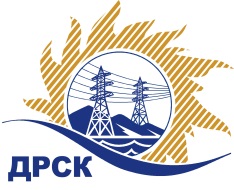 Акционерное Общество«Дальневосточная распределительная сетевая  компания»ПРОТОКОЛ № 07/МТПиР-РЗакупочной комиссии по рассмотрению заявок открытого электронного запроса предложений на право заключения договора на поставку «Батарея аккумуляторная»(закупка № 39 раздел 2.2.2. ГКПЗ 2017)ПРИСУТСТВОВАЛИ: члены постоянно действующей Закупочной комиссии АО «ДРСК»  2-го уровня.ВОПРОСЫ, ВЫНОСИМЫЕ НА РАССМОТРЕНИЕ ЗАКУПОЧНОЙ КОМИССИИ: О  рассмотрении результатов оценки заявок Участников.Об отклонении заявки Участника ООО "Преора"Об отклонении заявки Участника ООО "Группа ЭНЭЛТ".Об отклонении заявки Участника ООО "ПО «Энергореконструкция».О признании заявок соответствующими условиям запроса предложений.О предварительной ранжировке заявок.О проведении переторжки.РЕШИЛИ:По вопросу № 1Признать объем полученной информации достаточным для принятия решения.Утвердить цены, полученные на процедуре вскрытия конвертов с предложениями участников открытого запроса предложений.По вопросу № 2Отклонить заявку Участника ООО "ПРЕОРА" (117648, Россия, г. Москва, Микрорайон Чертаново Северное, д. 1А, этаж 3, пом. XIV, комн. 1)  от дальнейшего рассмотрения на основании подпункта б) пункта 2.8.2.5 Документации о закупке, как содержащую предложения не соответствующие установленным условиям Документации о закупке. По вопросу № 3Отклонить заявку ООО «Группа ЭНЭЛТ» (420012, Российская Федерация, Республика Татарстан, город Казань, улица Ульянова-Ленина, дом 19) от дальнейшего рассмотрения на основании подпункта б) пункта 2.8.2.5 Документации о закупке, как содержащую предложения не соответствующие установленным условиям Документации о закупке.По вопросу № 4Отклонить заявку Участника ООО "ПО "Энергореконструкция" (620028, г. Екатеринбург, ул. Крылова, 29)  от дальнейшего рассмотрения на основании подпункта б) пункта 2.8.2.5 Документации о закупке, как содержащую предложения не соответствующие установленным условиям Документации о закупке.По вопросу № 5Признать заявки ООО "Ольдам" (115304 г. Москва, Кавказский бульвар, д. 29, корп. 1), ООО ПК "Электроконцепт" (141240, Россия, Московская область, Пушкинский р-н, г. Пушкино, мкр Мамонтовка, ул. Центральная , д. 2, помещение 11) соответствующими условиям закупки.По вопросу № 6Утвердить предварительную ранжировку предложений Участников:По вопросу № 7Провести переторжку. Допустить к участию в переторжке предложения следующих участников: ООО "Ольдам" (115304 г. Москва, Кавказский бульвар, д. 29, корп. 1), ООО ПК "Электроконцепт" (141240, Россия, Московская область, Пушкинский р-н, г. Пушкино, мкр Мамонтовка, ул. Центральная , д. 2, помещение 11).  Определить форму переторжки: заочная.Назначить переторжку на 19.12.2016 в 16:00 час. (благовещенского времени).Место проведения переторжки: электронная торговая площадка www.b2b-energo.ru  Ответственному секретарю Закупочной комиссии уведомить участников, приглашенных к участию в переторжке, о принятом комиссией решенииОтветственный секретарь Закупочной комиссии  2 уровня АО «ДРСК»                                                  ____________________       Т.В.ЧелышеваЧувашова О.В.(416-2) 397-242г. Благовещенск«15» декабря 2016№Наименование участника и его адресПредмет заявки на участие в запросе предложений1ООО "ПРЕОРА" (117648, Россия, г. Москва, Микрорайон Чертаново Северное, д. 1А, этаж 3, пом. XIV, комн. 1)6 353 592,00 руб. (цена без НДС: 5 384 400,00 руб.)2ООО «Группа ЭНЭЛТ» (420012, Российская Федерация, Республика Татарстан, город Казань, улица Ульянова-Ленина, дом 19)6 366 242,80 руб. (цена без НДС: 5 395 121,02 руб.)3ООО "ПО "Энергореконструкция" (620028, г. Екатеринбург, ул. Крылова, 29)8 570 928,01 руб. (цена без НДС: 7 263 498,31 руб.)4ООО "Ольдам" (115304 г. Москва, Кавказский бульвар, д. 29, корп. 1)8 980 000,00 руб. (цена без НДС: 7 610 169,49 руб.)5ООО ПК "Электроконцепт" (141240, Россия, Московская область, Пушкинский р-н, г. Пушкино, мкр Мамонтовка, ул. Центральная , д. 2, помещение 11)9 015 200,00 руб. (цена без НДС: 7 640 000,00 руб.)Основания для отклоненияВ заявке Участника отсутствует предложение отдельного зарядно-выпрямительного устройства для заряда хвостовых элементов аккумуляторной батареи, что не соответствует позиции 2 приложения 1.1 к  Техническому заданию (наличие ЗВУ – HP18/48 XE).Основания для отклоненияВ предлагаемом к поставке зарядно-выпрямительном устройстве отсутствует контроль изоляции аккумуляторной батареи и трехуровневый режим заряда аккумуляторной батареи, что не соответствует опросному листу № 2 (параметры по умолчанию).  Основания для отклоненияУчастник не согласен с условиями оплаты, что не соответствует п. 7.5 Технического задания и п. 4.2. Проекта договора. Предложенное Участником авансирование неприемлемо для Заказчика (подпункт а) пункта 7.1.3. Документации о закупке)Место в предварительной ранжировкеНаименование участника и его адресЦена заявки  на участие в закупке, руб.Балл по неценовой предпочтительности1 местоООО ПК "Электроконцепт" (141240, Россия, Московская область, Пушкинский р-н, г. Пушкино, мкр Мамонтовка, ул. Центральная , д. 2, помещение 11)9 015 200,00 руб. (цена без НДС: 7 640 000,00 руб.)5,002 местоООО "Ольдам" (115304 г. Москва, Кавказский бульвар, д. 29, корп. 1)8 980 000,00 руб. (цена без НДС: 7 610 169,49 руб.)4,50